                                                                                 Утверждаю:                                                                                 И.о. председателя комитета                                                                                 по образованию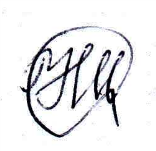                                                                                   Н.И.Прокушева                                                                                  13.03.2019 г.                                                ПЛАН                     подготовки и проведения мероприятий,                      посвящённых 90-летию В.М.Шукшина№МероприятиеСрокиМестоОтветственные 1Библиотечные выставки к 90-летию со дня рождения В.М.Шукшинафевраль – майсентябрь - декабрьШкольные библиотекиРуководители образовательных организаций2Выставки – коллажи по фильмам В.М.Шукшина «Шукшин – актёр и режиссёр»февраль – майсентябрь - декабрьШкольные библиотекиРуководители образовательных организаций3Муниципальный конкурс творческих работ по журналистике "Точка зрения», посвящённый 90-летию со дня рождения В.М.ШукшинамартМБУДО «ДЮЦ»Голованова Н.Ф.4Муниципальный этап конкурса юных чтецов «Живая классика»мартМБУДО «ДЮЦ»Голованова Н.Ф.5Районный этап регионального конкурса декоративно – прикладного и изобразительного творчества «Сибириада»мартМБУДО «ДЮЦ»Голованова Н.Ф.6Районный фестиваль патриотической песни мартМБУДО «ДЮЦ»Голованова Н.Ф.7Районный конкурс «шукшинских уголков»апрельшколыКречетова Т.И.8Районный конкурс театрализованных представленийапрельСДК с. СоветскоеГолованова Н.Ф.9Участие в региональном конкурсе учебно – исследовательских работ учащихся по русскому языку «Язык – всем знаниям и всей природе ключ»майшколыРуководители образовательных организаций10Районные соревнования «Игры детства В.М.Шукшина» (начальные классы)«Чемпионы малого мяча и скакалки»майСтадион МБОУ «Советская сош»с. СоветскоеГолованова Н.Ф.11День знаний, торжественные мероприятия, посвящённые 90-летию со дня рождения В.М.Шукшинасентябрьшколы Руководители образовательных организаций12Посещение памятных мест, музейных усадеб и мемориальной зоны села СросткиоктябрьшколыРуководители образовательных организаций13Участие в региональном этапе Всероссийского конкурса сочиненийоктябрьшколыРуководители образовательных организаций14Оформление экспозиции, посвящённой В.М.Шукшину, в школьном краеведческом музееоктябрьМБОУ Урожайненская СОШШтейнбрехер Е.В.15Районный конкурс презентаций на английском языке по творчеству В.М.ШукшинаноябрьшколыКречетова Т.И.16Информационное сопровождение мероприятийВ течение 2019 годаОфициальные сайты образовательных организаций, комитета по образованиюРуководители образовательных организацийКречетова Т.И.